 Le 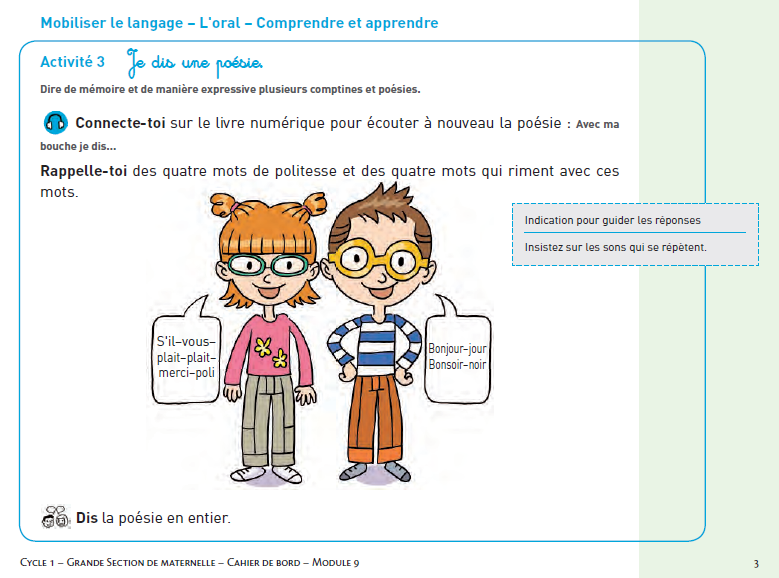 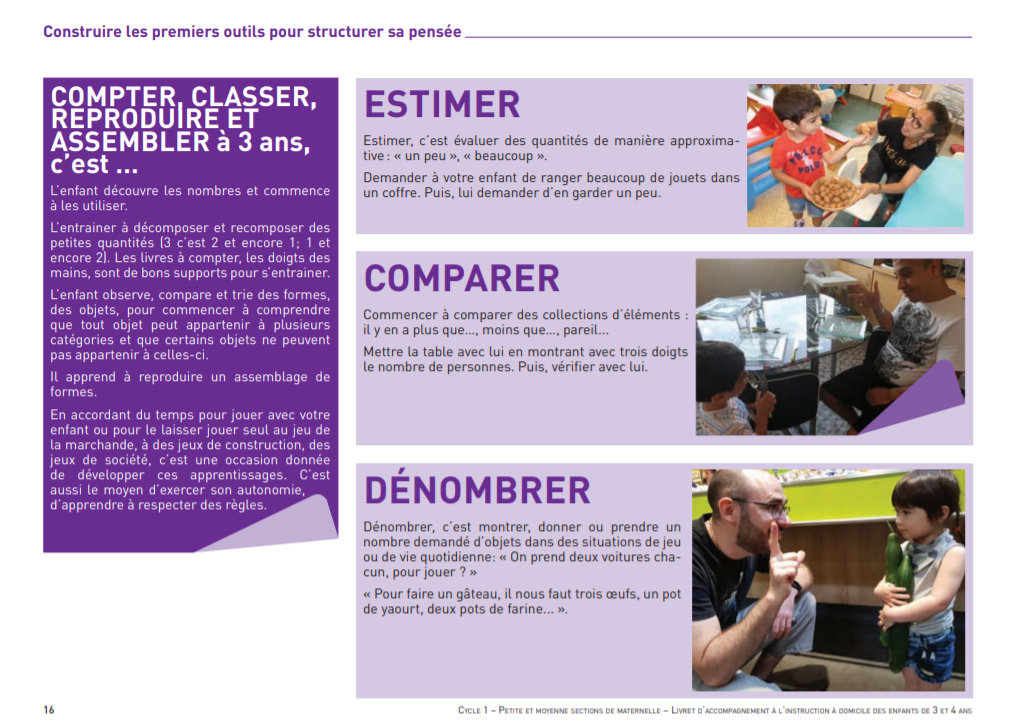 